       Štefanova ulica 2, 1501 Ljubljana	T: 01 428 40 00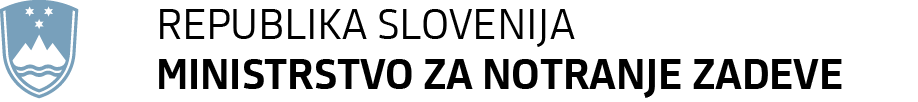 	F: 01 428 47 33 	E: gp.mnz@gov.si	www.mnz.gov.siPoročilo o obisku Aleša Hojsa, ministra za notranje zadeve Republike Slovenije z delegacijo v Republiki Hrvaški, 25. 1. 2022Hrvaški minister za notranje zadeve Davor Božinović se je v uvodnem nagovoru zahvalil slovenski delegaciji za odlično sodelovanje ter podporo in prizadevanja za pridružitev Hrvaške schengenskemu območju, v nadaljevanju pa je predstavil reformo policije in pozitivne rezultate dela policije na področju organiziranega kriminala, korupcije in težjih kaznivih dejanj v preteklem letu.Minister Aleš Hojs je poudaril odlično sodelovanje med slovensko in hrvaško policijo, tudi v času krizne situacije zaradi COVID-a in pohvalil sodelovanje pri izmenjavi policistov v obdobju poletne in zimske turistične sezone. Izrazil je podporo Slovenije pri vstopu Hrvaške v schengensko območje in pojasnil, da v okviru Sporazuma o policijskem sodelovanju še potekajo medresorska usklajevanja, pri čemer s strani policije ni nobenih zadržkov.Minister Hojs je izpostavil problematiko nezakonitih migracij in povedal, da ključne težave predstavlja vračanje prijetih nezakonitih migrantov na Hrvaško. Predlagal je večjo kooperativnost s hrvaške strani.  Omenil je tudi velik porast namer podaje prošenj za mednarodno zaščito, pri čemer več kot 90 odstotkov tujcev zapusti Slovenijo in ne čaka na uvedbo postopka. Podal je predlog o oblikovanju slovensko-hrvaških mešanih patrulj, ki bi delo opravljale na državni meji med Hrvaško in Bosno in Hercegovino.  Minister je opozoril še na dogovor predsednikov vlad Janeza Janše in Andreja Plenkovića glede obnove mostu v Metliki in prosil za podrobnosti o teku postopka s strani Hrvaške glede predlagane rešitve problematike z začasno postavitvijo pontonskega mostu. Minister Božinović je oblikovanje mešanih patrulj podprl in dodal, da bi to lahko uredili v okviru Sporazuma o policijskem sodelovanju med obema državama na način, da bi obstoječi sporazum dopolnili z aneksom. Hrvaška stran je omenila, da bi lahko na enak način (z aneksom) uredili tudi manjkajoče določbe (npr. čezmejno zasledovanje), ki jih je potrebno v sporazumu urediti pred vstopom Hrvaške v schengenski prostor. Glede vračanja nezakonitih migrantov pa je izpostavil velik pritisk nevladnih institucij in težave zaradi nedelujočih institucij v Bosni in Hercegovini na tem področju. Glavni ravnatelj policije Milina je izpostavil, da sprejema pripombe Slovenije na posamezne zavrnitve vračanja migrantov z njihove strani, da pa vztrajajo na obrazcu, ki ga dajo v podpis vsakemu, ki ga Slovenija vrača po sporazumu, v katerem je navedeno vprašanje, ali je zaprosil za mednarodno zaščito v Sloveniji. Državni sekretar Kangler in direktor Uprave uniformirane policije Lorbek sta podrobno pojasnila, da to ni v skladu s sporazumom in nesprejemljivo, saj slovenska policija oseb, za katere je bil začet postopek mednarodne zaščite v Sloveniji, v nobenem primeru ne vrača. Direktor Lorbek je poudaril, da je porast števila nezakonitih migrantov v zadnjem obdobju velik, kar pa lahko privede do resnih težav na tem področju. Glede možnosti oblikovanja mešanih patrulj na državni meji med Hrvaško in Bosno in Hercegovino pa je predlagal, da bi lahko bila ustrezna podlaga Prümska pogodba, na podlagi katere je tudi Slovenija gostila tuje policiste. Delegaciji sta spregovorili tudi na temo vzpostavitve sistema vstopa/izstopa v septembru 2022 in pričakovanih zastojev na meji. V okviru obiska je potekal ogled hrvaškega Nacionalnega koordinacijskega centra, ki vzpostavlja in vzdržuje nacionalno sliko stanja z namenom zagotavljanja učinkovitih, točnih in pravočasnih informacij vsem organom, pristojnim za pregled in nadzor zunanjih meja na državni ravni. Predstavniki so predstavili, kako skrbijo za izmenjavo informacij z nacionalnimi koordinacijskimi centri držav članic in drugimi organi Evropske unije glede nadzora državne meje, zlasti z agencijo Frontex in neposredno izmenjujejo podatke z operativno-komunikacijskim centrom policije ministrstva in centri drugih državnih organov.Delegaciji sta opravili tudi ogled Policijske postaje Cetingrad, katere del sta operativno dežurstvo in mejna policija. Uvodoma je potekal ogled vozil in druge opreme, ki jo mejna policija uporablja za nadzor državne meje, nato sta oba ministra podala izjavo za medije, sledila pa je predstavitev dela mejne policije v notranjih prostorih policijske postaje. Številka: 500-29/2022/11 (102-21)Številka: 500-29/2022/11 (102-21)Ljubljana, 7. 2. 2022Ljubljana, 7. 2. 2022EVA (če se akt objavi v Uradnem listu RS)EVA (če se akt objavi v Uradnem listu RS)GENERALNI SEKRETARIAT VLADE REPUBLIKE SLOVENIJEGp.gs@gov.siGENERALNI SEKRETARIAT VLADE REPUBLIKE SLOVENIJEGp.gs@gov.siZADEVA: Poročilo o obisku Aleša Hojsa, ministra za notranje zadeve Republike Slovenije z delegacijo v Republiki Hrvaški, 25. 1. 2022ZADEVA: Poročilo o obisku Aleša Hojsa, ministra za notranje zadeve Republike Slovenije z delegacijo v Republiki Hrvaški, 25. 1. 2022ZADEVA: Poročilo o obisku Aleša Hojsa, ministra za notranje zadeve Republike Slovenije z delegacijo v Republiki Hrvaški, 25. 1. 2022ZADEVA: Poročilo o obisku Aleša Hojsa, ministra za notranje zadeve Republike Slovenije z delegacijo v Republiki Hrvaški, 25. 1. 2022ZADEVA: Poročilo o obisku Aleša Hojsa, ministra za notranje zadeve Republike Slovenije z delegacijo v Republiki Hrvaški, 25. 1. 20221. Predlog sklepov vlade:1. Predlog sklepov vlade:1. Predlog sklepov vlade:1. Predlog sklepov vlade:1. Predlog sklepov vlade:Na podlagi šestega odstavka 21. člena Zakona o Vladi Republike Slovenije (Uradni list RS, št. 24/05 – uradno prečiščeno besedilo, 109/08, 38/10 – ZUKN, 8/12, 21/13, 47/13 – ZDU-1G, 65/14 in 55/17) je Vlada Republike Slovenije na … dne … pod točko …  sprejela naslednjiS K L E P:Vlada Republike Slovenije je sprejela poročilo o obisku Aleša Hojsa, ministra za notranje zadeve Republike Slovenije z delegacijo v Republiki Hrvaški, 25. 1. 2022mag. Janja Garvas Hočevarv. d. generalnega sekretarjaVročiti:Kabinetu predsednika vladeMinistrstvu za notranje zadeveMinistrstvu za zunanje zadeveNa podlagi šestega odstavka 21. člena Zakona o Vladi Republike Slovenije (Uradni list RS, št. 24/05 – uradno prečiščeno besedilo, 109/08, 38/10 – ZUKN, 8/12, 21/13, 47/13 – ZDU-1G, 65/14 in 55/17) je Vlada Republike Slovenije na … dne … pod točko …  sprejela naslednjiS K L E P:Vlada Republike Slovenije je sprejela poročilo o obisku Aleša Hojsa, ministra za notranje zadeve Republike Slovenije z delegacijo v Republiki Hrvaški, 25. 1. 2022mag. Janja Garvas Hočevarv. d. generalnega sekretarjaVročiti:Kabinetu predsednika vladeMinistrstvu za notranje zadeveMinistrstvu za zunanje zadeveNa podlagi šestega odstavka 21. člena Zakona o Vladi Republike Slovenije (Uradni list RS, št. 24/05 – uradno prečiščeno besedilo, 109/08, 38/10 – ZUKN, 8/12, 21/13, 47/13 – ZDU-1G, 65/14 in 55/17) je Vlada Republike Slovenije na … dne … pod točko …  sprejela naslednjiS K L E P:Vlada Republike Slovenije je sprejela poročilo o obisku Aleša Hojsa, ministra za notranje zadeve Republike Slovenije z delegacijo v Republiki Hrvaški, 25. 1. 2022mag. Janja Garvas Hočevarv. d. generalnega sekretarjaVročiti:Kabinetu predsednika vladeMinistrstvu za notranje zadeveMinistrstvu za zunanje zadeveNa podlagi šestega odstavka 21. člena Zakona o Vladi Republike Slovenije (Uradni list RS, št. 24/05 – uradno prečiščeno besedilo, 109/08, 38/10 – ZUKN, 8/12, 21/13, 47/13 – ZDU-1G, 65/14 in 55/17) je Vlada Republike Slovenije na … dne … pod točko …  sprejela naslednjiS K L E P:Vlada Republike Slovenije je sprejela poročilo o obisku Aleša Hojsa, ministra za notranje zadeve Republike Slovenije z delegacijo v Republiki Hrvaški, 25. 1. 2022mag. Janja Garvas Hočevarv. d. generalnega sekretarjaVročiti:Kabinetu predsednika vladeMinistrstvu za notranje zadeveMinistrstvu za zunanje zadeveNa podlagi šestega odstavka 21. člena Zakona o Vladi Republike Slovenije (Uradni list RS, št. 24/05 – uradno prečiščeno besedilo, 109/08, 38/10 – ZUKN, 8/12, 21/13, 47/13 – ZDU-1G, 65/14 in 55/17) je Vlada Republike Slovenije na … dne … pod točko …  sprejela naslednjiS K L E P:Vlada Republike Slovenije je sprejela poročilo o obisku Aleša Hojsa, ministra za notranje zadeve Republike Slovenije z delegacijo v Republiki Hrvaški, 25. 1. 2022mag. Janja Garvas Hočevarv. d. generalnega sekretarjaVročiti:Kabinetu predsednika vladeMinistrstvu za notranje zadeveMinistrstvu za zunanje zadeve2. Predlog za obravnavo predloga zakona po nujnem ali skrajšanem postopku v državnem zboru z obrazložitvijo razlogov:2. Predlog za obravnavo predloga zakona po nujnem ali skrajšanem postopku v državnem zboru z obrazložitvijo razlogov:2. Predlog za obravnavo predloga zakona po nujnem ali skrajšanem postopku v državnem zboru z obrazložitvijo razlogov:2. Predlog za obravnavo predloga zakona po nujnem ali skrajšanem postopku v državnem zboru z obrazložitvijo razlogov:2. Predlog za obravnavo predloga zakona po nujnem ali skrajšanem postopku v državnem zboru z obrazložitvijo razlogov://///3.a Osebe, odgovorne za strokovno pripravo in usklajenost gradiva:3.a Osebe, odgovorne za strokovno pripravo in usklajenost gradiva:3.a Osebe, odgovorne za strokovno pripravo in usklajenost gradiva:3.a Osebe, odgovorne za strokovno pripravo in usklajenost gradiva:3.a Osebe, odgovorne za strokovno pripravo in usklajenost gradiva:Suzana Ivanović, Kabinet ministra, po pooblastilu vodja Službe za evropske zadeve in mednarodno sodelovanje, Ministrstvo za notranje zadeveSuzana Ivanović, Kabinet ministra, po pooblastilu vodja Službe za evropske zadeve in mednarodno sodelovanje, Ministrstvo za notranje zadeveSuzana Ivanović, Kabinet ministra, po pooblastilu vodja Službe za evropske zadeve in mednarodno sodelovanje, Ministrstvo za notranje zadeveSuzana Ivanović, Kabinet ministra, po pooblastilu vodja Službe za evropske zadeve in mednarodno sodelovanje, Ministrstvo za notranje zadeveSuzana Ivanović, Kabinet ministra, po pooblastilu vodja Službe za evropske zadeve in mednarodno sodelovanje, Ministrstvo za notranje zadeve3.b Zunanji strokovnjaki, ki so sodelovali pri pripravi dela ali celotnega gradiva:3.b Zunanji strokovnjaki, ki so sodelovali pri pripravi dela ali celotnega gradiva:3.b Zunanji strokovnjaki, ki so sodelovali pri pripravi dela ali celotnega gradiva:3.b Zunanji strokovnjaki, ki so sodelovali pri pripravi dela ali celotnega gradiva:3.b Zunanji strokovnjaki, ki so sodelovali pri pripravi dela ali celotnega gradiva://///4. Predstavniki vlade, ki bodo sodelovali pri delu državnega zbora:4. Predstavniki vlade, ki bodo sodelovali pri delu državnega zbora:4. Predstavniki vlade, ki bodo sodelovali pri delu državnega zbora:4. Predstavniki vlade, ki bodo sodelovali pri delu državnega zbora:4. Predstavniki vlade, ki bodo sodelovali pri delu državnega zbora://///5. Kratek povzetek gradiva:5. Kratek povzetek gradiva:5. Kratek povzetek gradiva:5. Kratek povzetek gradiva:5. Kratek povzetek gradiva:Minister za notranje zadeve Aleš Hojs z delegacijo se je 25. 1. 2022 v Zagrebu sestal z hrvaškim notranjim ministrom Davorjem Božinovićem. Namen bilateralnega obiska je bil pogovor o rezultatih slovenskega predsedovanja, vstopu Republike Hrvaške v schengensko območje ter sodelovanja med državama.Minister za notranje zadeve Aleš Hojs z delegacijo se je 25. 1. 2022 v Zagrebu sestal z hrvaškim notranjim ministrom Davorjem Božinovićem. Namen bilateralnega obiska je bil pogovor o rezultatih slovenskega predsedovanja, vstopu Republike Hrvaške v schengensko območje ter sodelovanja med državama.Minister za notranje zadeve Aleš Hojs z delegacijo se je 25. 1. 2022 v Zagrebu sestal z hrvaškim notranjim ministrom Davorjem Božinovićem. Namen bilateralnega obiska je bil pogovor o rezultatih slovenskega predsedovanja, vstopu Republike Hrvaške v schengensko območje ter sodelovanja med državama.Minister za notranje zadeve Aleš Hojs z delegacijo se je 25. 1. 2022 v Zagrebu sestal z hrvaškim notranjim ministrom Davorjem Božinovićem. Namen bilateralnega obiska je bil pogovor o rezultatih slovenskega predsedovanja, vstopu Republike Hrvaške v schengensko območje ter sodelovanja med državama.Minister za notranje zadeve Aleš Hojs z delegacijo se je 25. 1. 2022 v Zagrebu sestal z hrvaškim notranjim ministrom Davorjem Božinovićem. Namen bilateralnega obiska je bil pogovor o rezultatih slovenskega predsedovanja, vstopu Republike Hrvaške v schengensko območje ter sodelovanja med državama.6. Presoja posledic za:6. Presoja posledic za:6. Presoja posledic za:6. Presoja posledic za:6. Presoja posledic za:a)javnofinančna sredstva nad 40.000 EUR v tekočem in naslednjih treh letihjavnofinančna sredstva nad 40.000 EUR v tekočem in naslednjih treh letihjavnofinančna sredstva nad 40.000 EUR v tekočem in naslednjih treh letihNEb)usklajenost slovenskega pravnega reda s pravnim redom Evropske unijeusklajenost slovenskega pravnega reda s pravnim redom Evropske unijeusklajenost slovenskega pravnega reda s pravnim redom Evropske unijeNEc)administrativne poslediceadministrativne poslediceadministrativne poslediceNEč)gospodarstvo, zlasti mala in srednja podjetja ter konkurenčnost podjetijgospodarstvo, zlasti mala in srednja podjetja ter konkurenčnost podjetijgospodarstvo, zlasti mala in srednja podjetja ter konkurenčnost podjetijNEd)okolje, vključno s prostorskimi in varstvenimi vidikiokolje, vključno s prostorskimi in varstvenimi vidikiokolje, vključno s prostorskimi in varstvenimi vidikiNEe)socialno področjesocialno področjesocialno področjeNEf)dokumente razvojnega načrtovanja:nacionalne dokumente razvojnega načrtovanjarazvojne politike na ravni programov po strukturi razvojne klasifikacije programskega proračunarazvojne dokumente Evropske unije in mednarodnih organizacijdokumente razvojnega načrtovanja:nacionalne dokumente razvojnega načrtovanjarazvojne politike na ravni programov po strukturi razvojne klasifikacije programskega proračunarazvojne dokumente Evropske unije in mednarodnih organizacijdokumente razvojnega načrtovanja:nacionalne dokumente razvojnega načrtovanjarazvojne politike na ravni programov po strukturi razvojne klasifikacije programskega proračunarazvojne dokumente Evropske unije in mednarodnih organizacijNE7.a Predstavitev ocene finančnih posledic nad 40.000 EUR: /(Samo če izberete DA pod točko 6.a.)7.a Predstavitev ocene finančnih posledic nad 40.000 EUR: /(Samo če izberete DA pod točko 6.a.)7.a Predstavitev ocene finančnih posledic nad 40.000 EUR: /(Samo če izberete DA pod točko 6.a.)7.a Predstavitev ocene finančnih posledic nad 40.000 EUR: /(Samo če izberete DA pod točko 6.a.)7.a Predstavitev ocene finančnih posledic nad 40.000 EUR: /(Samo če izberete DA pod točko 6.a.)7.b Predstavitev ocene finančnih posledic pod 40.000 EUR: (Samo če izberete NE pod točko 6.a.)7.b Predstavitev ocene finančnih posledic pod 40.000 EUR: (Samo če izberete NE pod točko 6.a.)7.b Predstavitev ocene finančnih posledic pod 40.000 EUR: (Samo če izberete NE pod točko 6.a.)7.b Predstavitev ocene finančnih posledic pod 40.000 EUR: (Samo če izberete NE pod točko 6.a.)7.b Predstavitev ocene finančnih posledic pod 40.000 EUR: (Samo če izberete NE pod točko 6.a.)8. Predstavitev sodelovanja z združenji občin:8. Predstavitev sodelovanja z združenji občin:8. Predstavitev sodelovanja z združenji občin:8. Predstavitev sodelovanja z združenji občin:8. Predstavitev sodelovanja z združenji občin:Vsebina predloženega gradiva (predpisa) vpliva na:pristojnosti občin,delovanje občin,financiranje občin.Vsebina predloženega gradiva (predpisa) vpliva na:pristojnosti občin,delovanje občin,financiranje občin.Vsebina predloženega gradiva (predpisa) vpliva na:pristojnosti občin,delovanje občin,financiranje občin.NENEGradivo (predpis) je bilo poslano v mnenje: Skupnosti občin Slovenije SOS: NEZdruženju občin Slovenije ZOS: NEZdruženju mestnih občin Slovenije ZMOS: NEPredlogi in pripombe združenj so bili upoštevani:v celoti,večinoma,delno,niso bili upoštevani.Bistveni predlogi in pripombe, ki niso bili upoštevani.Gradivo (predpis) je bilo poslano v mnenje: Skupnosti občin Slovenije SOS: NEZdruženju občin Slovenije ZOS: NEZdruženju mestnih občin Slovenije ZMOS: NEPredlogi in pripombe združenj so bili upoštevani:v celoti,večinoma,delno,niso bili upoštevani.Bistveni predlogi in pripombe, ki niso bili upoštevani.Gradivo (predpis) je bilo poslano v mnenje: Skupnosti občin Slovenije SOS: NEZdruženju občin Slovenije ZOS: NEZdruženju mestnih občin Slovenije ZMOS: NEPredlogi in pripombe združenj so bili upoštevani:v celoti,večinoma,delno,niso bili upoštevani.Bistveni predlogi in pripombe, ki niso bili upoštevani.Gradivo (predpis) je bilo poslano v mnenje: Skupnosti občin Slovenije SOS: NEZdruženju občin Slovenije ZOS: NEZdruženju mestnih občin Slovenije ZMOS: NEPredlogi in pripombe združenj so bili upoštevani:v celoti,večinoma,delno,niso bili upoštevani.Bistveni predlogi in pripombe, ki niso bili upoštevani.Gradivo (predpis) je bilo poslano v mnenje: Skupnosti občin Slovenije SOS: NEZdruženju občin Slovenije ZOS: NEZdruženju mestnih občin Slovenije ZMOS: NEPredlogi in pripombe združenj so bili upoštevani:v celoti,večinoma,delno,niso bili upoštevani.Bistveni predlogi in pripombe, ki niso bili upoštevani.9. Predstavitev sodelovanja javnosti:9. Predstavitev sodelovanja javnosti:9. Predstavitev sodelovanja javnosti:9. Predstavitev sodelovanja javnosti:9. Predstavitev sodelovanja javnosti:Gradivo je bilo predhodno objavljeno na spletni strani predlagatelja:Gradivo je bilo predhodno objavljeno na spletni strani predlagatelja:Gradivo je bilo predhodno objavljeno na spletni strani predlagatelja:NENE(Če je odgovor DA, navedite:Datum objave: ………V razpravo so bili vključeni: nevladne organizacije, predstavniki zainteresirane javnosti,predstavniki strokovne javnosti..Mnenja, predlogi in pripombe z navedbo predlagateljev (imen in priimkov fizičnih oseb, ki niso poslovni subjekti, ne navajajte):Upoštevani so bili:v celoti,večinoma,delno,niso bili upoštevani.Bistvena mnenja, predlogi in pripombe, ki niso bili upoštevani, ter razlogi za neupoštevanje:Poročilo je bilo dano ……………..Javnost je bila vključena v pripravo gradiva v skladu z Zakonom o …, kar je navedeno v predlogu predpisa.)(Če je odgovor DA, navedite:Datum objave: ………V razpravo so bili vključeni: nevladne organizacije, predstavniki zainteresirane javnosti,predstavniki strokovne javnosti..Mnenja, predlogi in pripombe z navedbo predlagateljev (imen in priimkov fizičnih oseb, ki niso poslovni subjekti, ne navajajte):Upoštevani so bili:v celoti,večinoma,delno,niso bili upoštevani.Bistvena mnenja, predlogi in pripombe, ki niso bili upoštevani, ter razlogi za neupoštevanje:Poročilo je bilo dano ……………..Javnost je bila vključena v pripravo gradiva v skladu z Zakonom o …, kar je navedeno v predlogu predpisa.)(Če je odgovor DA, navedite:Datum objave: ………V razpravo so bili vključeni: nevladne organizacije, predstavniki zainteresirane javnosti,predstavniki strokovne javnosti..Mnenja, predlogi in pripombe z navedbo predlagateljev (imen in priimkov fizičnih oseb, ki niso poslovni subjekti, ne navajajte):Upoštevani so bili:v celoti,večinoma,delno,niso bili upoštevani.Bistvena mnenja, predlogi in pripombe, ki niso bili upoštevani, ter razlogi za neupoštevanje:Poročilo je bilo dano ……………..Javnost je bila vključena v pripravo gradiva v skladu z Zakonom o …, kar je navedeno v predlogu predpisa.)(Če je odgovor DA, navedite:Datum objave: ………V razpravo so bili vključeni: nevladne organizacije, predstavniki zainteresirane javnosti,predstavniki strokovne javnosti..Mnenja, predlogi in pripombe z navedbo predlagateljev (imen in priimkov fizičnih oseb, ki niso poslovni subjekti, ne navajajte):Upoštevani so bili:v celoti,večinoma,delno,niso bili upoštevani.Bistvena mnenja, predlogi in pripombe, ki niso bili upoštevani, ter razlogi za neupoštevanje:Poročilo je bilo dano ……………..Javnost je bila vključena v pripravo gradiva v skladu z Zakonom o …, kar je navedeno v predlogu predpisa.)(Če je odgovor DA, navedite:Datum objave: ………V razpravo so bili vključeni: nevladne organizacije, predstavniki zainteresirane javnosti,predstavniki strokovne javnosti..Mnenja, predlogi in pripombe z navedbo predlagateljev (imen in priimkov fizičnih oseb, ki niso poslovni subjekti, ne navajajte):Upoštevani so bili:v celoti,večinoma,delno,niso bili upoštevani.Bistvena mnenja, predlogi in pripombe, ki niso bili upoštevani, ter razlogi za neupoštevanje:Poročilo je bilo dano ……………..Javnost je bila vključena v pripravo gradiva v skladu z Zakonom o …, kar je navedeno v predlogu predpisa.)10. Pri pripravi gradiva so bile upoštevane zahteve iz Resolucije o normativni dejavnosti:10. Pri pripravi gradiva so bile upoštevane zahteve iz Resolucije o normativni dejavnosti:10. Pri pripravi gradiva so bile upoštevane zahteve iz Resolucije o normativni dejavnosti:DADA11. Gradivo je uvrščeno v delovni program vlade:11. Gradivo je uvrščeno v delovni program vlade:11. Gradivo je uvrščeno v delovni program vlade:NENE                 Aleš Hojs                  minister                 Aleš Hojs                  minister                 Aleš Hojs                  minister                 Aleš Hojs                  minister                 Aleš Hojs                  minister